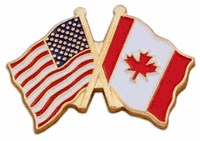 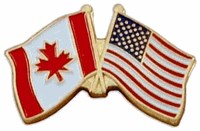 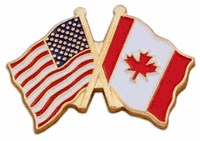 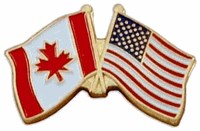 NORTHWEST WILDLAND FIRE PROTECTION AGREEMENT (Northwest Compact) Cooperative Operating Plan 2022 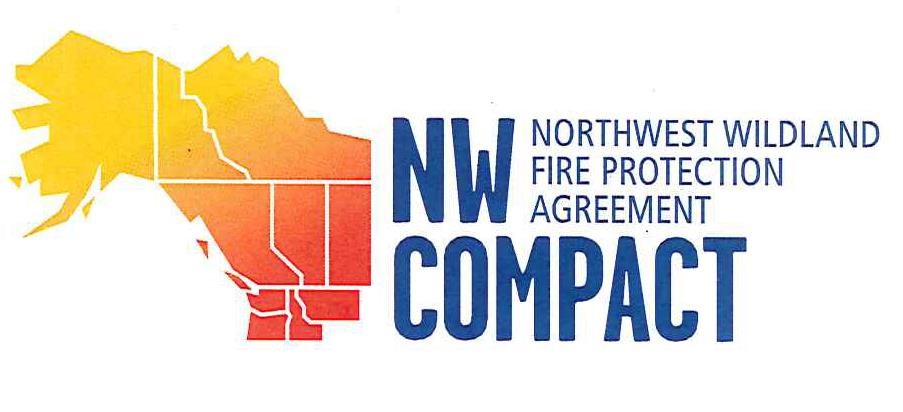 Table of Contents                                                                1Purpose 									     	2 Authority 									     	2 Terminology and Command Systems 			     	3 General Procedures   						     	       3 Requests 								     	3 Personnel 								     	3 Equipment and Supplies 					     	5 Aircraft 								     	6 Recall 									     	7 Billing and Payment 						     	7 Review 									     	8 Appendices 								     	8 A. Glossary 								     	8 Authorized Member Agency Officials                            9Member Agency Billing Information                            15Northern Rockies Ordering Guidelines                         17Procedures for Crossing international Borders             18I.    Purpose This cooperative operating plan is to facilitate assistance in prevention, preparedness, prescribed fire use, training, pre-suppression, suppression, and control of wildland fires between the member agencies of the Northwest Wildland Fire Protection Agreement (known as the NW Compact). This plan does not override or supersede any existing cooperative wildland fire fighting arrangements such as federal/state agreements, Mutual Aid Resource Sharing (MARS), or the Canada/US Reciprocal Forest Fire Fighting Agreement.   Remember, only resources from Northwest Compact members may be mobilized through the Compact resource orders.  Some resources may be interagency, i.e. they are partially composed of federal personnel and/or equipment (crews, helicopter modules, engine crews, IMTs, etc.).  Orders requesting resources having a federal component must be placed through the normal national dispatch channels. Agencies that are part of the NW Compact will be further referred to as member    agencies. NW Compact resources exchange will not be part of the Canadian and US national mobilization process but needs to be coordinated as soon as possible for strategic purposes. All NW Compact resources will be considered agents of the receiving Agency.  Local, cross jurisdictional (International, Territorial, Provincial, and State) operating plans may also be developed for local geographic areas that incorporate closest forces concept to facilitate initial attack.  The local operating plans will be in accordance with the terms and conditions of the NW Compact Cooperative Operating Plan.        II. Authority The Northwest Wildland Fire Protection Agreement ratified by US Public Law 105377, 1998, and signed by the member agencies provides for this cooperative operating plan under Article 3.2.        III. Terminology and Command Systems To establish a "common" understanding, words and phrases as used herein are defined in a Glossary attached as Appendix A. The member agencies recognize and accept different on-site language and command structures of each agency. Resources may be defined and/or configured differently by each member agency.  IV. General Procedures A. Requests Requests for assistance will be channeled by the most expeditious means to the appropriate authorized official as listed in Appendix B. Each member agency will be responsible for providing the U.S. and Canadian agencies with the names and phone numbers of the authorized Canadian and U.S.  member agency officials and/or duty officers by April 30th of each year. The Ordering Agency assigns the billing number and the Sending Agency may assign a cross-billing number. B. Personnel Reimbursement for personnel will be on the following basis:   All costs submitted for payment by the Sending Agency will be reimbursed by the Ordering Agency, in accordance with the salary schedules and/or union contracts in existence with the Sending Agency unless resource rates are established prior to resource mobilization, as per Section F.  A Sending Agency may prefer to set a flat fee for service (see ICRR under F-6, Billing and Payment).  1a.	Alberta Clause, Addressing the minimum wage in Alberta:The Receiving Agency will reimburse the Lending Agency at a rate calculated to ensure the individual human resources are compensated at a rate in compliance with the minimum wages and overtime laws in effect for the Receiving Agency and,The Lending Agency agrees in turn to compensate its individual human resources at a rate in compliance with the minimum wage and overtime laws in effect for the Receiving Agency.When appropriate, the Sending Agency or the Ordering Agency may provide and/or request adequate liaison. The costs of the agency representative will be reimbursed by the Ordering Agency. When mutually agreed by the Ordering and Sending Agencies, the Sending Agency may provide a single resource. Recommendation is that single resources are sent self-sufficient.  The Ordering Agency agrees to accept the Sending Agency's standards for training, fitness, personal protective equipment and workers compensation.  If the Ordering Agency must meet additional safety equipment/supplies standards than the Sending Agency standards, it is the responsibility of the Ordering Agency to supply the required equipment, supplies and associated training (Example: Fire Shelter training). Hours of work, conditions of employment and tour of duty will be documented and discussed by the ordering and sending authority. Copies of this will be sent with the deployed resources. Each agency assigning personnel to a resource order certifies that the personnel assigned meet the requirements of the position ordered. Any position reassignment or change in resource status, including trainees, will be negotiated with the Sending Agency prior to the change. Personnel (Trainees) may be ordered for a position in which they are not fully qualified for.  The assignment specifics shall be negotiated between the Sending and Ordering agencies. Personnel assigned as part of a resource order will receive an incident briefing by the ordering agency prior to fireline deployment and should be debriefed prior to demobilization. Debriefings and evaluations will be provided to the sending agency. Any conditions of the resource exchange as agreed between the ordering and sending agencies shall be shared during briefings.Agencies will comply with customs clearing procedures as applicable. (See Appendix E. Procedures for Crossing International Borders) The Sending Agency will ensure that their personnel are adequately covered for any hospital and/or medical costs incurred while on assignment. Notwithstanding item number 10, the Ordering Agency will ensure that immediate medical services be afforded any member of the personnel on assignment regardless of the nature of the requirement or the type of medical aid required. Any accident or serious incident involving personnel on assignment must be immediately reported to the Sending Agency's authorized official. The Sending Agency may request to participate in the investigation, or may, at their own expense, and with the assistance of the Ordering Agency, undertake their own investigation. 13. Commissary expenses for personnel on assignment is the responsibility of the sending agency.  14. Length of assignment and rest and rotation for personnel shall be identified by the Sending Agency at the time of request. Any extension of assignment will be by mutual agreement. 15. Any redeployment of resources outside of the ordering agency’s jurisdiction shall be agreed upon by the sending and receiving agencies. C. Equipment and Supplies Expendable supplies and materials shall be considered purchased on delivery, and full replacement costs will be reimbursed by the Ordering Agency. Items should be considered expendable if they are not reusable. Non-expendable and accountable equipment and supplies will be credited to the Ordering Agency upon return to the Sending Agency. The cost of refurbishing is reimbursable to the Sending Agency unless the Sending Agency agrees that the Ordering Agency will perform the work. In the event that any equipment or supplies are damaged beyond repair or not returned, they will be either replaced by the Ordering Agency with new equipment or supplies of the same quality and quantity and to the Sending Agency's standard, or full replacement costs will be reimbursed by the Ordering Agency. Fiscal reimbursement is the preferred method for replacing lost or damaged equipment when crossing international borders. Providing communications equipment is the responsibility of the Ordering Agency, unless mutually agreed. D. Aircraft Costs for aircraft being obtained through this cooperative operating plan are defined by the Sending Agency. Costs will be exchanged between member agencies in the spring of each year. These normally include: Hourly flight time  Hourly/daily availability  Fuel and oil (if purchased by the Sending Agency) Landing Fees Air crew wages are included in the hourly flight time and /or hourly/daily availability, unless otherwise specified by the Sending Agency. Crew meals, accommodations, and ground transportation are reimbursable if not supplied by the Ordering Agency. Normal, routine maintenance is the responsibility of the aircraft contractor or owner and is not reimbursable. Costs incurred for extra labor or parts transported to facilitate repairs not considered routine are reimbursable. Sending Agency contract stipulations will be followed by the Ordering Agency. Damage to an aircraft caused as a direct result of the Ordering Agency personnel actions are the Ordering Agency’s responsibility and are reimbursable. Length of assignment and recall conditions will be defined at the time of deployment. Any extension of assignment will be by mutual agreement. Special considerations should be mutually agreed to.E. Recall Forty-eight hours recall notice for personnel will be given from the Sending Agency wherever possible, and the Ordering Agency will make every effort to meet the 48-hour notice. Equipment, aircraft and supplies will be returned to the Sending Agency as expeditiously as possible or as negotiated. F. Billing and Payment Estimates shall be submitted annually by December 1, invoiced no later than January 31, and final payment shall occur within 90 days after receipt of billing, unless a different arrangement is negotiated. An agreement document shall be prepared containing the rates, conditions, and duration of resource exchanges.  This will be approved by both parties prior to deployment, if possible. All billings will include the Ordering Agency's resource order number and request number if applicable and shall be itemized by incident and by sectional provisions of this guideline. Invoices for goods and services provided by Canada to the US will be paid for in the equivalent Canadian dollars.  Invoices for goods and services provided by the US to Canada will be paid for in the equivalent US dollars. It is the intent that the sending agency receive full payment of their bill. This rate will be negotiated between the two agencies and indicated on the invoice. The intent is to make both agencies whole through the duration of deployment.    Member agencies will not normally bill each other for administrative cost (indirect or support costs) unless otherwise agreed to beforehand.  Bills shall be submitted to the billing addresses listed in Appendix C. Incidental Communication Recovery Rate (ICRR)  As employees are often required to report back to their state/province/territory an ICRR of $150.00 per deployment may be included on resource orders and invoices submitted to the Ordering Agency.  The ICRR includes those costs incurred by the Sending Agency AREP, AAON or designate including single resources, from the time the Sending Agency personnel depart their home base and return to their home base. The ICRR costs may include, but may not be limited to: internet usage, telephone costs, data service fees, satellite and cellular phone charges.  Any extenuating circumstance where additional deployment costs are incurred by the Sending Agency while mobilizing personnel or demobilizing personnel to their home state/province/territory may be negotiated between the Sending Agency and the Ordering Agency as a separate expenditure in addition to the ICRR. Trainees Trainee - an individual who has acquired a pre-arranged series of competencies (knowledge, skills, and abilities) but requires additional experience in a specific role or position. The trainee requires direct supervision by a person who is certified in the role or position and to which the trainee is assigned for the duration of the assignment. The following protocol shall be followed when recovering costs: The Receiving agency must approve the trainees prior to mobilization. Conditions and rates for trainees will be negotiated between the sending and receiving agencies, as per Section F.2. G. Review The Cooperative Operating Plan shall be reviewed annually and updated as appropriate. V.  Appendices Appendix A. Glossary Authorized Official--Immediate authority to approve dispatch of resources. Specific individuals are identified in Appendix B. Billing Number--Individual agency's charge code that tracks costs for the incident. Agency Representative--Official from the ordering/ sending agency responsible for the health, safety, welfare and commissary needs of sending agency personnel while on assignment. Member Agencies-- Agencies signatory to the Northwest Wildland Fire Protection Agreement. Ordering/Receiving Agency--Any agency requesting and receiving assistance from another agency. Preparedness (Presuppression)-- Table top exercises, training, building teams, and exchange of technology in advance of fire season.  Qualified Resource--Fully qualified personnel meeting all the parameters of the position they are filling. Sending Agency--Any agency providing/lending resources at the request of another agency. Trainee Resource--An individual who has acquired a pre-arranged series of competencies (knowledge, abilities and skills) but has no experience in a specific role or position. The Trainee requires direct supervision by a person who is certified in the role or position to which the Trainee is assigned to for the duration of the assignment. ICRR--Incidental Communication Recovery Rate, $150.00 per deployment.Appendix B.  Authorized Member Agency Officials *The following list is the call down order to request resources through the Northwest Compact Alberta 	                  Trevor Lambe, Director, Wildfire Operations 	 	     Office: 	   1-780-624-6431	 	      Cell:  	1-780-618-4745 	                          Email: Trevor Lambe@gov.ab.ca 	 	Brian Lopushinsky, Manager Wildfire Response 	 	             Cell:   	1-780-706-5366	 	   	Email: brian.lopushinsky@gov.ab.ca 	    	Nick Grimshaw, Executive Director, Wildfire Management Branch 	 	         Office/Cell:    1-780-427-5324 	 	         Email: Nick.Grimshaw@gov.ab.ca 	 	Provincial Duty Officer (24 hours April 1-October 1) 	 	  Office:  	1-780-415-6460 (during hours) 	 	  Cell:   	1-780-913-2344 (after hours) 	 	        Email: awcc@gov.ab.ca 		24 hour desk 12 months/year 310-FIRE (toll free anywhere in Alberta) 
British Columbia 		Derek Williams, Superintendent, Fire Preparedness and Response	 	 Office:  	1-778-943-6928/250-312-3040 	 	       Cell:          1-250-308-6456 	 	 Email: Derek.Williams@gov.bc.ca 	 	Provincial Wildfire Coordination Officer (PWCO) 	 	Phone:  	     1-250-318-2324 (24 hours) 	 	Email:Prov.fire@gov.bc.ca   	 	   Todd Nessman, Manager Fire Operations 	 	 Office:  	1-250-312-7412	 	 Cell:   	1-778-220-8633	Email:	Todd.Nessman@gov.bc.ca Ian Meier, Executive Director	 	  Office: 	1-250-847-6640	 	  Cell:  	1-250-643-0078 		    Email:  	Ian.Meier@gov.bc.ca  	             Cliff Chapman, Director, Provincial Fire Operations	 	  Office:  	 1-250-312-6738	                          Cell:          1-250-318-9596	                                            Email:       	Cliff.Chapman@gov.bc.ca   	 	For initial attack air tanker assistance call the Provincial Airtanker Centre  	 	Phone: 	 1-250-312-3029 Northwest Territories 		Mike Gravel, Director, Forest Management 	 	 Office: 	      1-867-872-7700 	 	 FAX:   	      1-867-872-2077 	 	Email: Mike_gravel@gov.nt.ca 	 	Richard Olsen, Manager, Fire Operations 	 	 Office:  	      1-867-872-7707 	 	 FAX:   	      1-867-872-2077 		Email: Richard_Olsen@gov.nt.ca 	 	Territorial Duty Officer 	 	   Phone:  	     1-867-872-7710 (May 1- Sept 30)	 	   FAX:   	      1-867-872-2077 		Email: DUTY_OFFICER@gov.nt.ca Saskatchewan 		Steve Roberts, Vice President, Operations 	 	  Office:  	     1-306-953-2206 	 	  Fax:  	     1-306-953-3575 	 	  Cell:   	     1-306-961-2964 	 	   Email: Steve.roberts@gov.sk.ca 	 	Provincial Duty Officer 	 	       Phone:       1-306-953-3430 	 	Fax:  	     1-306-953-2530	                         Email:         FFMBDispatch@gov.sk.caYukon 		Carl Cibart, Wildfire and Emergency Operations Manager 	  	  Office: 	  1-867-456-3215 	  	  Fax:   	  1-867-667-3148 	  	  Cell:  	  1-867-332-7404 	 	Email: Carl.Cibart@gov.yk.ca 	  	Lisa Walker, Director Wildland Fire Management 	  	   Office:  	  1-867-456-3904 	 	Email: Lisa.Walker@gov.yk.ca   	  	Yukon Duty Officer (April 15 – September 30)	  	  Phone: 	 1-867-667-3128  	  	  Fax:   	1-867-667-3148 	  	  Cell:  	    1-867-332-1926 		  Email: ydo@gov.yk.ca Alaska	   	       Norm McDonald, Fire Program Manager	                          Office:	1-907-761-6302	                          Cell:	1-907-863-2007	                          Email: norman.mcdonald@alaska.gov		Ed Sanford, Fire Operations Forester 	  	   Office:  	   1-907-356-5850 	  	   Fax:   	   1-907-356-5855 	  	   Cell:   	   1-907-378-1321 	                          Email: Edward.sanford@alaska.gov 		           Katie Kelley, AICC State Logistics Coordinator	  	   Office:  	   1-907-356-5682 	  	   Fax:  	   1-907-356-5678 	  	         Cell:         1-907-799-5022	           	Email:     Katie.Rubin@alaska.gov 	 	         Mike Butteri, Strategic Operations Planner 	  	   Office:  	   1-907-356-5858 	  	   Cell:   	   1-907-388-3089                                             Email:     mike.butteri@alaska.gov Idaho 		Julia Lauch, Deputy Chief, Fire Operations &Aviation		         Office: 1-208-334-0274		         Cell: 1-541-510-9644		       		         Email: jlauch@idl.idaho.gov		 Josh Harvey, Chief, Fire Management Bureau 	       	Office: 1-208-666-8650 	 	        Cell: 1-208-568-0441		          		         Email: jharvey@idl.idaho.gov	                 Scott Hayes, Deputy Chief - Plans		       Office: 1-208-666-8647 	 	        Cell: 1-507-459-2227		          		         Email: shayes@idl.idaho.gov		Fire Management Bureau Duty Officer- Idaho	                         Phone:      1-208-416-3604	                  Coeur d’Alene Dispatch Center 	 	   	 	 Office:  	    1-208-772-3283, 208-762-6911 Alt. 	 	 Fax:   	    1-208-664-8097 	                         Email: idcdc@firenet.govMontana Roy Robinson, DNRC Direct Protection Coordinator Phone:         1-406-329-4881 Cell:		  1-406-531-9424Email: rorobinson@mt.gov John Monzie, Deputy Chief, Fire Operations Office:          1-406- 542-4220 Cell:             1-406- 544-7383 Email: jmonzie@mt.gov Oregon 	                          	                         Blake Ellis, Fire Operations Manager 	 	  Office:  	         1-503-945-7437 	 	  Cell:  	            1-503-910-2353	                         Email: Blake.Ellis@odf.oregon.gov 	                        Mike Shaw, Chief Fire Protection 	 	Office:  	         1-503-945-7271 	 	Cell:  	           1-541-263-0471 	 	Email: mike.shaw@odf.oregon.gov 	 	       Ron Graham, Deputy Chief Fire Protection 	 	 Office:  	         1-503-945-7205 	 	 Cell:   	           1-503-510-5900 	 	     Email: ron.graham@odf.oregon.gov 	                         Belinda Boston, Salem Coordination Center Manager 	 	  Office:  	         1-503-945-7439 	 	  Cell:   	           1-503-559-0587 	 	  Fax:   	           1-503-945-7430 	 	       Email: belinda.boston@odf.oregon.gov                          Duty Officer    (April 15 – November 1)	                             Phone:       1-503-559-0511 Washington	        Russ Lane, Assistant Division Manager, OperationsOffice:		1-360-902-1308Cell: 		1-360-480-9657	Email:	      russ.lane@dnr.wa.govVACANT, Assistant Division Manager, OperationsOffice:		1-360-Cell: 		1-360-	Email:	      @dnr.wa.gov        William Hannah, Assistant Division Manager, Business Operations 	 	  Office:  	           1-360-259-0490 	 	  Cell:  	             1-360-259-0490 	                       Fax:   	            1-360-902-1781 	 	       Email: William.Hannah@dnr.wa.gov 	                         Jennifer Bammert, Fire Suppression Program Coordinator 	 	       Office:             1-360-902-1746 	 	       Cell:                 1-360-480-1819         Personal Cell:      1-360-402-8219         Email: jennifer.bammert@dnr.wa.gov 	Sarah Thorson, Incident Business Manager 	 	 Office:  	               1-360-280-0050 	 	       Email: sarah.thorson@dnr.wa.gov  	Wildfire Division Office 	 	        Phone:               1-360-902-1300 	 	Emergency:        1-800-562-6010          Fax:           	1-360-902-1781 Appendix C.  Agency member Billing Information Alberta Alberta Agriculture, Forestry and Rural Economic Development  Wildfire Management Branch Suite 100, 7000 - 113 Street Edmonton, Alberta, Canada   T6H 5T6Attention: Lynn Schimanski Lynn.Schimanski@gov.ab.ca 			1-780-422-4427British Columbia BC Wildfire Service 3080 Airport Drive Kamloops, British Columbia Canada V2B 7X2BCWS.CWSHQFin@goc.bc.ca  Attention:  Amy Baik  Amy.Baik@gov.bc.ca 1-250-312-6660 Northwest Territories        Forest Management Division Department of Environment and Natural Resources Box 7 Fort Smith, NT Canada XOE OPO Attention: Manager, Fire Operations Saskatchewan Saskatchewan Public Safety Agency Box 5005 – 2120 Central Avenue North Prince Albert, Saskatchewan Canada S6V 6W9 Attn: Provincial Coordination Centre ManagerYukon Territory Director, Wildland Fire Management Community Services (C19) Wildland Fire Management Branch Box 2703 Whitehorse, Yukon Canada Y1A-2C6Alaska State of Alaska Division of Forestry 101 Airport Road Palmer, Alaska 99645 Attention: Division Administrative Operations Manager907-269-8477 (phone) 907-269-8931 (fax) Idaho 	          	Idaho Department of Lands Bureau of Fire Management 3284 West Industrial Loop Coeur d’Alene, Idaho 83815 Attention: Fire Business Program Manager (208) 666-8644Montana Department of Natural Resources and Conservation Division of Forestry Fire and Aviation Management Bureau Joanne Marceau   1-406-542-42522705 Spurgin Road Missoula, Montana 59804 jmarceau@mt.govOregon Oregon Department of Forestry Protection Division 2600 State Street Salem, Oregon, 97310 Attention: Stacy Miller, Protection Finance Manager Washington Department of Natural Resources, Resource Protection Division Attention: Sarah Thorson1111 Washington Street SE PO Box 47037 Olympia, Washington 98504-7037 Appendix D.  NORTHWEST COMPACT ORDERING GUIDELINES\ NORTHERN ROCKIES GEOGRAPHIC AREA The Northwest Compact was created to facilitate assistance in wildland fire pre-suppression and suppression between the member agencies.  Member agencies include the States of Alaska, Washington, Oregon, Idaho and Montana as well as the Canadian Provinces of Alberta, British Columbia, Saskatchewan, and the Yukon and Northwest Territories.  The federal wildland fire agencies in the Northern Rockies are not signatory agencies of the Compact but are committed to assisting the Compact in accomplishing its goals. The Compact and its Operating Plan do not override or supersede any existing cooperative wildland fire fighting arrangements such as federal/state agreements, or the Canada/US Reciprocal Forest Fire Fighting Agreement.  Compact resource exchanges are not part of the national mobilization process but need to be coordinated as soon as possible for strategic planning purposes.  All Compact resources used on joint US Federal/State fires will be considered agents of the state that originally ordered them. State of Montana All orders for Compact resources to be deployed in Montana will be placed through the Northern Rockies Coordination Center (NRCC).  All orders from Compact agencies for State of Montana resources will also be placed through the NRCC.  The NRCC will assign a “P” number so that federal agencies can bill the State for any expenses incurred during mobilization/demobilization of Compact resources.  Remember, only State resources may be mobilized through the Compact.  Some resources may be interagency, i.e. they are partially composed of federal personnel and/or equipment (crews, helicopter modules, engine crews, IMTs, etc).  Compact orders requesting resources having a federal component must be placed through normal dispatch channels: Dispatch CenterNRCCNICCCIFFCNICCNRCCDispatch Center Dispatch of critical interagency resources should not be unnecessarily delayed while orders are being processed through the national mobilization system. Appendix E.  (Combined with Appendix D from BC and NW US Wildfire Response Border Arrangement Operating Guideline) PROCEDURES FOR CROSSING INTERNATIONAL BORDERS FOR WILDLAND FIRE SUPPRESSION UNDER THE NORTHWEST FIRE COMPACT & NORTHWEST BORDER ARRANGEMENT 	1) 	GENERAL INFORMATION When crossing into the United States you will be dealing with the Department of Homeland Security (DHS), Customs and Border Protection (CBP); this agency manages the ports and airports of entry and will assist in your arrival process.  The US Border Patrol is also a CBP component and is responsible for the areas between the ports of entry, and normally would not be contacted regarding cross border response issues. When crossing into Canada you will be dealing with the Canadian Border Services Agency (CBSA).   When deploying across the international border it is important to remember that you will be dealing with two different nations, each with different laws, rules and procedures.  It is also important to remember that these agency officials have important jobs to do and although they will give due consideration to the emergency nature of your trip, you must comply with, and are subject to, all the relevant laws and regulations.  Both CBP and CBSA officials have reassured us that they will make every effort to accommodate an expedient crossing provided that they have been provided (in advance if possible) with all the necessary documentation. PRIORITIES: Personnel must carry adequate identification and proof of citizenship, ideally in the form of a valid passport.  The United States has implemented the Western Hemisphere Travel Initiative (WHTI) which requires all persons to present a passport or other approved document in order to cross the border.  Visit:  http://getyouhome.gov for specific details.  Firefighters who may be asked to travel internationally should plan ahead and obtain these documents before fire season begins. WARNING: personnel with criminal records may be refused entry to both the United States and Canada.  Visit: http://en.wikipedia.org/wiki/Moral_turpitude for a discussion of the types of convictions that are likely to be an issue.  Please advise your crews that this is important, and if they have any doubts about their admissibility to the country where they are being deployed, they should resolve them prior to deployment.   Contraband of any type is prohibited and can result in penalties or arrest. Both the United States and Canada prohibit the importation of drugs or controlled substances, and medical marijuana cards are not valid at the border.  The importation of firearms is strictly regulated in both the United States and Canada and for the purposes of this agreement firearms are prohibited. Before leaving your home base, insure that your inventory of equipment and supplies is accurate and that your personnel manifest is fully complete.  When responding to an incident, the dispatcher providing information to the border officials can request priority to the head of the line when crossing the border.  Be specific about the crossing being used and the time of arrival, and nature of the incident.  The response must be a bona fide emergency. When returning from an incident, priority crossing will not be considered unless the resource is enroute to another incident. All necessary documentation and manifests must be complete at the time of crossing.  Where possible, all documentation should be on official CBP or CBSA forms and all accompanying letters and authorizations must be on official fire agency letterhead.  Electronic manifests often provide a better copy than faxed/copied versions; contact the intended crossing point for the best email address to use. Think of your border crossing in three parts:  authority, people and equipment.  Each part must be fully documented to comply with the requirements of the country they are entering. 	2) 	AUTHORITY The fact that the deployment is by a federal, state or provincial government at the official request of another federal, state or provincial government should be documented in some manner on official letterhead and supported by copies of the resource order.  This assists border officials in verifying the official nature of the deployment.  This also serves to differentiate between volunteer responders and/or commercial entities seeking to take advantage of the situation. 	3) 	PEOPLE  Everyone crossing the border is subject to the laws of the country they are entering and personnel with criminal convictions may be refused entry, and those with outstanding warrants may be detained and arrested. Adequate identification and proof of citizenship must be carried at all times when crossing the border, ideally in the form of a valid passport.  Proper ID helps determine who you are; it must have a recent photograph, and be issued by a government authority (driver’s license, photo identification or similar.)   Proof of citizenship establishes your nationality; the Western Hemisphere Travel Initiative (WHTI) now requires all persons to establish their citizenship with a valid passport or other approved document.  Approved documents include: United States or Canadian Passport United States Passport Card (drive NOT fly) United States Permanent Resident Card (I-551) Trusted Traveler Cards (NEXUS, SENTRI or FAST programs) State or Provincial Enhanced Driver’s License (available from Washington and British Colombia) Enhanced Tribal Cards (when available) Native American Tribal Photo Identification Card (from certain recognized tribes) Form I-872 American Indian Card Indian and Northern Affairs Canada (INAC) Card When traveling by air between the U.S. and Canada, Mexico, the Caribbean or Bermuda, you are required to present a U.S. passport, except as noted below. This applies to everyone including newborns, infants and children.  The only exceptions to this requirement applicable to travel under this agreement are: U.S. citizens on active duty with the U.S. Armed Forces, traveling with military ID and travel orders U.S. Lawful Permanent Residents with a Permanent Resident Card or other evidence of permanent residence status and required documentation; refugees and asylees with a Refugee Travel Document United States Customs and Border Protection will exercise every possible latitude when dealing with responding emergency resources but reminds member agencies that exceptions to the above requirements will be made entirely on a case-by-case basis and may cause delay for the entire unit.  Taking a moment to verify your crew’s documents prior to departure may save significant time at the border. U.S. BOUND - CUSTOMS AND BORDER PROTECTION U.S. immigration law requires that every person entering the United States must apply for admission in person; ID and citizenship documents will be verified.  Canadian Fire agencies should ensure that crew manifests are on official agency letterhead.  These should be faxed in advance to the Port of Entry to speed processing.  Crewmembers with criminal convictions may not be admissible to the United States; if there is any question this should be clarified in advance by speaking with CBP Officers at the intended port of arrival. Normally fire crews will be paroled into the United States under section 212(d)(5) of the Immigration and Nationality Act, and a form I-94 will be issued to each person to document their entry.  The I-94 document should be returned to CBP at the time of departure.  Whoever is keeping documents for the strike team should ask for and receive a validated copy of the crew manifest and keep that as a backup document. Pilots and crews arriving by air must provide advance manifests.  Manifests may be sent electronically or faxed (consult with the Port of Entry official). Note:  It is VERY important to make sure PRIOR TO BOARDING that all crewmembers arriving by air are properly documented for entry into the United States, ideally in the form of a valid passport. . CANADA BOUND - CANADA BORDER SERVICES AGENCY Canadian Immigration Regulation 19(1) (j) allows for entry, without employment authorization, of personnel coming to Canada to assist in an emergency situation. CBSA is flexible with regards to inspection, especially for air transport. Crew manifests should be faxed or electronically provided in advance. Any medical/physical conditions should be identified on the manifest. Persons with criminal records (such as a driving while intoxicated or driving under the influence conviction) may be inadmissible to Canada.  If the entry is essential to the success of the emergency response, then a discretionary entry or entry under a Ministers Permit may be considered.  In either case, payment of a processing fee (C$200) is required (Visa or MasterCard). Prior notification would help processing.  Persons registered under the “Indian Act” may enter into Canada freely, even if not Canadian citizens.  Canada, however, is not a signatory to the Jay Treaty and many U.S. tribes do not receive reciprocity. In case there is some confusion on emergency procedures quote Customs memo:   “D Memorandum, 8-1-1 paragraph 44 and appendix G”. 	4) 	EQUIPMENT U.S. BOUND - CUSTOMS AND BORDER PROTECTION The requesting U.S. Fire Agency should notify the designated border crossing CBP Port Director or Supervisory CBP Officer as soon as practical (by phone and fax on agency letterhead) that emergency equipment and material will be arriving from Canada (provide ETA and destination). The responding Canadian Fire Agency- should fax manifest of equipment (on US CBP Form 7533 if possible) to designated Port Director or Supervisory CBP Officer at the port of intended arrival. Crews or trucks arriving at border must also carry the manifest.  Information on the equipment and materials manifest can be of a general nature (number of pumps on engine, amount of foam, numbers of shovels etc). Airlift of Equipment: CBP officials must be provided with a manifest of equipment and materials and these may need to be inspected at airport of arrival.  Not all airports are designated for Customs clearance, and not all airports have full-time staff.   Plan ahead and speak to a CBP Officer at the location where you intend to arrive.  CANADA BOUND - BORDER SERVICES AGENCY The requesting Canadian Fire Agency- should notify the designated CBSA Superintendent by fax and on agency letterhead, that emergency equipment and material will be arriving from the U.S. (provide ETA and destination). The responding U.S. Fire Agency should provide a manifest of equipment coming into Canada preferably by fax and prior to arrival at the border crossing.  The manifest can be of a general nature (number of pumps on the engine, amount of foam, shovels etc.) and may be on agency letterhead.  This will normally be attached to a Form E460 certifying that the equipment will be removed from Canada upon completion of the deployment.  Some ports may require a Form E29B instead, which must be handed in when leaving Canada, indicating what is being left behind (what was consumed).  Note: Prior to entering Canada, also stop at the U.S. Port of Entry and complete a U.S. Customs Form 4455 and have it validated by a CBP Officer.  This helps establish that your listed equipment is of U.S. origin when you return. Airlift of equipment: Custom officials must be faxed the necessary manifest. Equipment may be inspected at destination at the prerogative of the Customs Officer. NOTE: In most cases, any lost, damaged or destroyed equipment should be paid for by the receiving agency. Replacing lost or destroyed equipment causes numerous problems with clearances, taxes and replacement quality. 	5) 	SPECIAL CONCERNS FOR AIRCRAFT ARRIVALS  Arrivals by aircraft will be treated similar to those at the land border. However, every effort should be made to identify inadmissible crew-members, prior to departure for the United States.  Aircraft that will actually land in the United States must arrive and clear at a designated CBP airport.  Except in very rare circumstances, all aircraft must report for inspection at an Airport of Entry prior to proceeding to a fire scene; those exceptions MUST be coordinated in advance through the Service Port Director and the nearest Border Patrol Sector, and the Air Marine Operations Center (AMOC) in Riverside, California.  Aircraft fire operations may include air observer flights or fire retardant drops where the aircraft does not actually land in the United States.  It is important that these be properly coordinated with the Air Marine Operations Center (AMOC) and Border Patrol as noted below.  AMOC is familiar with and recognizes distinct “squawk” codes to forestry and firefighting aircraft operating near the border.  (1255 is the squawk assigned to firefighting aircraft unless some other emergency code has been designated by the FAA for a specific mission.)  When any fire operations are taking place near the border and between ports of entry, AMOC (1-800553-9072) and the nearest Border Patrol Sector must be contacted.  The Spokane Sector Dispatch Center will be the primary point of contact and will provide notification to other Sectors as needed.  Spokane may be contacted as follows:   24/7 at (800) 218-9788 or fax (509) 353-2750, or by email at SPWDISPATCH@dhs.gov.  CBP Notification Procedures for Mobilizing Yukon Territory Air Tankers into Alaska Resource Information Obtain aircraft tail numbers of all aircraft from Yukon Duty Officer  Obtain the names and date of birth of all flight crew-members Obtain citizenship of all flight crew-members Notify U.S. CBP Port Director Jeff Sherouse at 907-774-2252 of plan to move Yukon Air Tanker(s) and Birddog into Alaska. Provide the above info in a, b and c. Provide fire location and notify CBP of estimated arrival times.  Inform CBP whether the Tanker will do a single drop and immediately return to the Yukon (“splash and dash”) or if the ship will be reloading in Alaska. If the latter, include the name of the Alaska tanker base that the aircraft will be operating from.  If known, provide estimated times of departure from Alaska.  Upon arrival at the Alaska tanker base, the flight crew leader will need to establish contact with CBP officials at 907-774-2252. State Coordinator (or designee) must ensure that this phone contact occurs.  o Release back to YT:  Notify CBP at 907-774-2252 when the aircraft is released back to Canada. CBP requests that Yukon Territory aircraft depart Alaska through Northway. This will enable the flight crew to “clear” Customs outbound.  If aircraft are unable to land at Northway on their way out of Alaska, the aircraft will bypass CBP and proceed directly to their home base in the Yukon Territory.  In this event, the State Coordinator at AICC will notify CBP by phone and provide written notice within 10 days of the aircrafts’ return to the Yukon Territory. The notice should include the date and time of departure and the number of days spent in Alaska. 6)  CANADIAN CUSTOMS CONTACT NUMBERS (24 hours):  	7) 	UNITED STATES CONTACT NUMBERS (24 hours):  For emergency cross border activity through a port of entry, contact the Port Director or Supervisory CBP Officer at the Port of Entry you plan to enter through.  They can directly facilitate your movement and are the best points of contact.  The list that follows covers port locations starting in the west and moving eastward. Formerly, Customs and Border Protection had established a single coordinator for Washington, Idaho, Montana, North Dakota and Minnesota to deal with any problems that arose and to assist you with overall policy issues and advance planning; this individual has retired and is no longer available.  In the event you run into issues requiring immediate assistance, call CBP’s National Communications Center at 1800-XSECTOR (800-973-2867) and request that the dispatcher contact the Duty Chief covering the area you wish to cross through. This individual should be available 24/7 and can either assist you directly, or can elevate your issue immediately to the appropriate Area Port Director.   In addition, the following managers may be able to directly assist you on policy or other matters: For emergency cross border activity between the ports of entry, the U.S. Border Patrol’s Spokane Sector Dispatch Center will be the primary point of contact and will provide notification to other Sectors as needed.  Spokane may be contacted 24/7 at (800) 218-9788, by fax at (509) 353-2750, or by email at SPW-DISPATCH@dhs.gov. Vancouver, Canada US Entry Fax (604) 278-3521 UNITED STATES CUSTOMS & BORDER PROTECTION Northwest Ports and Port Hours (Bold type = 24 hour Port) **Blue are 24/7 ports.  Yellow are airports of entry. Program Services (Vancouver, B.C.) (604) 666-0450 Pacific Highway/Douglas, B.C. (604) 538-3635 Osoyoos, B.C. (250) 495-7518 Kingsgate, BC (250) 424-5391 Victoria, B.C. (250) 363-3339 Rykerts, B.C. (250) 428-2575 Chief Mountain, Alberta (seasonal) (403) 653-3152 Coutts, Alberta (403) 344-3772 Beaver Creek, Yukon (867) 862-7230 Telephone Reporting Centre (CANPASS)     (for small aircraft and boats) 1-888-226-7277 PORT LOCATION PHONE FAX HOURS/DAY OF WEEK HOURS/DAY OF WEEK ADEN, AB/ WHITLASH, MT 403-344-2244 403-344-2244 9 AM – 5 PM JAN 1 – DEC 31 ALDERGROVE, BC/ LYNDEN, WA 604-856-2791 604-856-6482 24 HOUR PORT 7 DAYS A WEEK BEAVER CREEK,YT/ ALCAN, AK 867-862-7230 867-862-7613 24 HOUR PORT 7  Days a Week BOUNDARY BAY, BC/POINT ROBERTS,WA 604-943-2722 604-943-6892 24 HOUR PORT 7  Days a Week CARSON, BC/ DANVILLE, WA 250 442 -5551 250-442-2399 8 AM – MIDNIGHT 7 DAYS A WEEK CARWA, AB/ PIEGAN, MT 403-653-3009 403-653-1026 7 AM – 11 PM JAN 1 – DEC 31 CASCADE, BC/ LAURIER, WA 250-447-9418 250-447-6366 8 AM – MIDNIGHT 7 DAYS A WEEK CHIEF MOUNTAIN, AB/CHIEF MOUNTAIN, MT (Glacier National Park; Summer Station Only) 403-653-3535 403-653-3535 9 AM – 6 PM 7 AM – 10 PM 9 AM – 6 PM MAY 15 – MAY 31 JUN 1 – LABOR DAY DAY AFTER LABOR DAY TO SEP 30 CHOPAKA,BC NIGHTHAWK, WA  250-499-5176 250-499-2845 9 AM – 5 PM 7 DAYS A WEEK CLIMAX,SK/T URNER, MT 306-293-2262 306-293-2141 9 AM – 6 PM 8 AM – 9 PM SEP 16 – MAY 31 JUN 1 – SEP 15 CORONACH, SK/ SCOBEY, MT 306-267-2177 306-267-6080 9 AM – 6 PM 8 AM – 9 PM OCT 1 – MAY 14 MAY 15 – SEP 30 COUTTS, AB/ SWEETGRASS, MT COUTTS, AB/ SWEETGRASS, MT 403-344-3766 403-344-3094 24 HOUR PORT 7 DAYS A WEEK DEL BONITA, AB/DEL BONITA, MT DEL BONITA, AB/DEL BONITA, MT 403-758-3616 403-758-6225 9 AM – 6 PM 8 AM – 9 PM SEP 16 – MAY 31 JUN 1 – SEP 15 FRASER, YT/ FRASER, YT/ 867-821-4111 867-821-4112 24 HOUR PORT 7  Days a Week HUNTINGDON, BC/ SUMAS, WA HUNTINGDON, BC/ SUMAS, WA 604-850-9346 604-852-7348 24 HOUR PORT 7 DAYS A WEEK KINGSGATE, BC/ EASTPORT, ID KINGSGATE, BC/ EASTPORT, ID 250-424-5391 250-424-5355 24 HOUR PORT 7 DAYS A WEEK MIDWAY, BC/ FERRY, WA MIDWAY, BC/ FERRY, WA 250-449-2331 250-449-2354 9 AM – 5 PM 7 DAYS A WEEK MONCHY,SK/ MORGAN, MTMONCHY,SK/ MORGAN, MT306-298-2232 250-298-2046 9 AM – 6 PM 8 AM – 9 PM SEP 16 – MAY 31 JUN 1 – SEP 15 NELWAY, BC/METALINE FALLS, WA NELWAY, BC/METALINE FALLS, WA  250-357-9940 250-357-9688 8 AM – MIDNIGHT 7 DAYS A WEEK OSOYOOS, BC/ OROVILLE, WA OSOYOOS, BC/ OROVILLE, WA 250-495-7518 250-495-7699 24 HOUR PORT 7 DAYS A WEEK PACIFIC HIGHWAY, BC/ BLAINE, WA PACIFIC HIGHWAY, BC/ BLAINE, WA 604-538-3611 604-538-0293 24 HOUR PORT 7 DAYS A WEEK PATERSON, BC/ FRONTIER, WA PATERSON, BC/ FRONTIER, WA 250-362-7341 250-362-7747 24 HOUR PORT 7  Days a Week ROOSVILLE, BC/ ROOSVILLE, MT  ROOSVILLE, BC/ ROOSVILLE, MT  250-887-3413 250-887-3247 24 HOUR PORT 7 DAYS A WEEK Rykerts, BC/ PORTHILL, IDRykerts, BC/ PORTHILL, ID250-428-2575 250-428-5310 7 AM – 11 PM JAN 1 – DEC 31 SIDNEY, BC/ ANACORTES,WA (Ferry) SIDNEY, BC/ ANACORTES,WA (Ferry) 250-363-6644 250-363-6764 7  Days a Week STEWART,BCSTEWART,BC 	250-636-2747 250-636-2748 7  Days a Week VICTORIA, BC/ PORT ANGELES, WA (Ferry) VICTORIA, BC/ PORT ANGELES, WA (Ferry)  	250-336-3339 250-363-3179 7  Days a Week 27 2015 Northwest Compact Operating Plan 5/15/2017 2015 Northwest Compact Operating Plan 5/15/2017 2015 Northwest Compact Operating Plan 5/15/2017 2015 Northwest Compact Operating Plan 5/15/2017 2015 Northwest Compact Operating Plan 5/15/2017 WANETA, BC/BOUNDARY, WA  	250-367-9656 250-367-6387 9 AM – 5 PM 7 DAYS A WEEK WEST POPLAR RIVER, SK/ OPHEIM, ND 306-476-2320 306-476-2151 9 AM – 6 PM 8 AM – 9 PM SEP 16 – MAY 31 JUN 1 – SEP 15 WILLOW CREEK,SK/ WILLOW CREEK, MT 306-299-4456 306-299-4458 9 AM – 5 PM JAN 1 – DEC 31 POC Title Office Office Phone Cell Phone Email Peterson, Mark Program Manager Seattle Region 206-553-6944 x. 1916 206-930-3394 mark.r.peterson1@dhs.gov Plotkowski, Bill Program Manager Seattle Region 206-553-6944 x. 1917 425-301-3876 william.plotkowski@dhs.gov Meyer, Mary Asst Area Port Director Pembina 701-825-6201 x. 239 701-520-1011 mary.meyer@dhs.gov Schmelz, Jason Asst Area Port Director Pembina 701-825-6551 701-240-5166 jason.schmelz@dhs.gov Hassler, Barbara Asst Area Port Director Pembina 701-825-6201 x. 271 701-520-3607 barbara.hassler@dhs.gov Fukuhara, Tracie Asst Area Port Director Seattle 206-553-7960 206-396-6521 tracie.r.fukuhara@dhs.gov  Staudt, Judy Asst Area Port Director Seattle 206-553-1720 206-478-0616 judy.staudt@dhs.gov   Sullivan, James E Chief Seattle 206-553-1434 206-396-6519 james.e.sullivan@dhs.gov  Wilkerson, Mark W Area Port Director Seattle 206-553-0770 206-850-4998 mark.w.wilkerson@dhs.gov  Seattle Fax 206-553-6851 Huber, Ken Supervisory CBPO Great Falls 406-453-7631 x. 206 406-750-5607 ken.huber@dhs.gov Maruska, Kevin Asst Area Port Director Great Falls 406-453-7631 x. 205 406-390-2528 kevin.maruska@dhs.gov   Lyle, Ross Asst Area Port Director Great Falls 406-453-7631 x. 203 406-750-0720 ross.lyle@dhs.gov  	PORT LOCATION 	PHONE 	PORT LOCATION 	PHONE 	PORT LOCATION 	PHONE FAX                   HOURS FAX                   HOURS DAY OF WEEK ALCAN/NORTHWAY, AK 907-774-2252 907-774-2020 907-774-2020 ANCHORAGE, AK 907-271-2675 907-271-6333 907-271-6333 Updated 5/23/14 907 271-6313 (24 Hr #) FAIRBANKS, AK 907-474-0307 907-474-3035 907-474-3035 DALTON CACHE, AK 907-767-5511 907-767-5590 907-767-5590 PORT ANGELES, WA (Ferry) 360-457-4311 360-457-7514 360-457-7514 ANACORTES, WA (Ferry) 360-293-2331 360-293-4422 360-293-4422 BELLINGHAM, WA (Airport) 360-734-5463 8 AM – 5 PM MON - SAT BLAINE, WA 360-332-7611 360-332-8511  Peace Arch 360-332-5707  Truck Crossing 360-332-6091  Pacific Highway360-332-4701 360-332-4701 24 HOUR PORT 7 DAYS A WEEK LYNDEN, WA 360-354-2183 360-354-2706 360-354-2706 8 AM -- MIDNIGHT 7 DAYS A WEEK SUMAS, WA 360-988-2971 360-988-6300 360-988-6300 24 HOUR PORT 7 DAYS A WEEK NIGHTHAWK, WA 509-476-2125 509-476-3799 509-476-3799 9 AM – 5 PM 7 DAYS A WEEK OROVILLE, WA 509-476-2955 509-476-2465 509-476-2465 24 HOUR   PORT 7 DAYS A WEEK OROVILLE, WA (Airport) 509-476-2955 8 AM – 5 PM MON - SAT DANVILLE, WA 509-779-4862 8 AM – MIDNIGHT 7 DAYS A WEEK LAURIER, WA 509-684-2100 8 AM – MIDNIGHT 7 DAYS A WEEK FRONTIER, WA 509 732-6215 6 AM – MIDNIGHT 8 AM – MIDNIGHT MON THRU FRI SAT AND SUN FERRY, WA 509-779-4655 509-779-0505 509-779-0505 9 AM – 5 PM 7 DAYS A WEEK BOUNDARY, WA 509-732-6674 9 AM – 5 PM 7 DAYS A WEEK METALINE FALLS, WA 509-446-4421 8 AM – MIDNIGHT 7 DAYS A WEEK MOSES LAKE, WA (Airport) 509-762-2667 8 AM – 5 PM ALL OTHER MON THRU SAT APPOINTMENT ONLY SPOKANE, WA (Airport) 509-353-2833 8 AM – 5 PM ALL OTHER MON THRU SAT APPOINTMENT ONLY PORTHILL, ID 208-267-5309 208-267-1014 208-267-1014 7 AM – 11 PM JAN 1 – DEC 31 	PORT LOCATION 	PHONE 	PORT LOCATION 	PHONE 	PORT LOCATION 	PHONE FAX                   HOURS FAX                   HOURS DAY OF WEEK 208-267-5645 208-267-7166 208-267-7166 EASTPORT, ID 208 267-3966 208-267-2183 208-267-4138 208-267-3011 208-267-4138 208-267-3011 24 HOUR PORT 7 DAYS A WEEK ROOSVILLE, MT 406 889-3865 406-889-3737 406-889-5076 406-889-5076 24 HOUR PORT 7 DAYS A WEEK CHIEF MOUNTAIN, MT (Glacier National Park; Summer Station Only) 403 653-3317 9 AM – 6 PM 7 AM – 10 PM 9 AM – 6 PM MAY 15 – MAY 31 JUN 1 – LABOR DAY DAY AFTER LABOR DAY TO SEP 30 PIEGAN, MT 406 732-5572 406-732-5574 406-732-5574 7 AM – 11 PM JAN 1 – DEC 31 DEL BONITA, MT 406 336-2130 406-336-2135 406-336-2135 9 AM – 6 PM 8 AM – 9 PM SEP 16 – MAY 31 JUN 1 – SEP 15 SWEETGRASS, MT 406 335-9630 406-335-9601 406-335-2611 406-335-9631 406-335-2611 406-335-9631 24 HOUR PORT 7 DAYS A WEEK CUT BANK, MT (Airport; managed by SWEETGRASS POE) 406-335-9630 406-873-4352 406-335-2611 406-335-2611 24 HOUR PORT BY APPOINTMEN T ONLY 7 DAYS A WEEK BY APPOINTMENT ONLYWHITLASH, MT 406-432-5522 406-432-5528 406-432-5528 9 AM – 5 PM JAN 1 – DEC 31 WILD HORSE, MT 406-394-2371 406-394-2398 406-394-2398 8 AM – 5 PM 8 AM – 9 PM OCT 1 – MAY 14 MAY 15 – SEP 30 WILLOW CREEK, MT 406-398-5512 406-398-5397 406-398-5397 9 AM – 5 PM JAN 1 – DEC 31 TURNER, MT 406-379-2651 406-379-2614 406-379-2614 9 AM – 6 PM 8 AM – 9 PM SEP 16 – MAY 31 JUN 1 – SEP 15 MORGAN, MT 406-674-5248 406-674-5237 406-674-5237 9 AM – 6 PM 8 AM – 9 PM SEP 16 – MAY 31 JUN 1 – SEP 15 OPHEIM, MT 406-724-3212 406-724-3370 406-724-3370 9 AM – 6 PM 8 AM – 9 PM SEP 16 – MAY 31 JUN 1 – SEP 15 SCOBEY, MT 406-783-5375 406-783-5372 406-783-5287 406-783-5287 9 AM – 6 PM 8 AM – 9 PM OCT 1 – MAY 14 MAY 15 – SEP 30 RAYMOND, MT 406-895-2664 406-895-2620 406-895-2635 406-895-2632 406-895-2635 406-895-2632 24 HOUR PORT 7 DAYS A WEEK HELENA, MT (Airport; also covers BUTTE)  406-495-2145 406-495-2144 406-495-2144 9 AM – 5 PM AFTER HOURS BY APPOINTMENT MON – FRI GREAT FALLS, MT (Airport) 406-453-0861 406-788-9810 406-453-5688 406-453-5688 8 AM – 4 PM AFTER HOURS BY APPOINTMENT 7 DAYS A WEEK KALISPELL, MT (Airport) 406-257-7034 406-257-7038 406-257-7038 9AM – 5 PM AFTER HOURS BY APPOINTMENT MON – FRI  PORT LOCATION PHONE HOURS/DAY OF WEEK HOURS/DAY OF WEEK FORTUNA, ND 701-834-2493 9 AM – 10 PM WILLISTON, ND      (Airport; Sloulin Field) 701-572-6552 On Call Basis 7 Days AMBROSE, ND 701-982-3211 9 AM – 5 PM NOONAN, ND 701-925-5615 9 AM – 10 PM PORTAL, ND 701-926-4411 701-926-4241 701-926-4410 24 HOUR PORT NORTHGATE, ND 701-596-3805 9 AM – 10 PM SHERWOOD, ND 701-459-2250 9 AM – 10 PM ANTLER, ND 701-267-3321 9 AM – 10 PM MINOT, ND (Airport) 701-838-6704 9 AM – 5 PM MON - SAT WESTHOPE, ND 701-245-6194 8 AM – 9 PM CARBURY, ND 701-228-2540 9 AM – 10 PM DUNSEITH, ND 701-263-4460 24 HOUR PORT ST JOHN, ND 701-477-3140 8 AM – 9 PM HANSBORO, ND 701-266-5633 8 AM – 9 PM SARLES, ND 701-697-5177 9 AM – 10 PM HANNAH, ND 701-283-5271 9 AM – 5 PM MAIDA, ND 701-256-5087 9 AM – 10 PM WALHALLA, ND 701-549-3233 8 AM – 10 PM NECHE, ND 701-886-7744 8 AM – 10 PM PEMBINA, ND 701-825-6551 24 HOUR PORT PEMBINA SERVICE PORT 701-825-6201 Area Manager Not a Crossing GRAND FORKS, ND (Airport; Mark Andrews Int.) 701-772-3301 9 AM – 5 PM MON - SAT FARGO, ND (Airport; Hector Int.) 701-241-8124 8 AM – 5 PM MON - FRI NOYES, MN 218-823-6212 CLOSED LANCASTER, MN 218-762-4100 8 AM – 10 PM PINECREEK, MN 218-463-1952 9 AM – 5 PM ROSEAU, MN 218-463-2054/ 218-463-5020 8 AM – 12 PM WARROAD, MN 218-386-2796 218-386-3996 24 HOUR PORT BAUDETTE, MN 218-634-2803 24 HOUR PORT INTERNATIONAL FALLS, MN 218-283-2541 24 HOUR PORT CRANE LAKE, MN 218-993-2321 10 AM – 6 PM ELY, MN 218-365-3262 GRAND PORTAGE, MN 218-475-2244 24 HOUR PORT GRAND MARAIS, MN 218-387-1148 